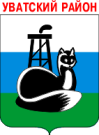 ДУМа УВАТСКОГО МУНИЦИПАЛЬНОГО РАЙОНАпротоколзаседания Думы Уватского муниципального района 4-го созываНачало заседания в 11-00 часов.Место проведения заседания – с.Ивановка, ул.Орджоникидзе, д.7а Присутствовали: 13 депутатов (установленная численность депутатов - 15). Список прилагается.Приглашены:Тубол И.М. – глава Уватского муниципального района (далее также – УМР), отсутствовал; Поспелова Н.А. – помощник председателя Думы;Рузманов В.В. – прокурор Уватского района;Шестера С.Н. – начальник отдела финансов администрации УМР.П О В Е С Т К АНормативно-правовая деятельность ДумыО внесении изменений в решение Думы Уватского муниципального района от 25.11.2005 № 31.Докладывает -  Начальник отдела финансовадминистрации Уватского муниципального района Шестера Светлана НиколаевнаО внесении изменений в решение Думы Уватского муниципального района от 19.10.2006 № 97.Докладывает -  Начальник отдела финансовадминистрации Уватского муниципального района Шестера Светлана НиколаевнаО внесении изменений  в решение Думы Уватского муниципального района от 11.06.2010 №448.                                                                                   Докладывает -  Начальник отдела финансовадминистрации Уватского муниципального района Шестера Светлана НиколаевнаПредседатель Думы                                                                                   Ю.О.СвяцкевичСекретарь заседания                                                                       	 Л.В.Шилова25 ноября 2013 г.                с.Уват                               № 7 Председатель заседанияСвяцкевич Ю.О., Председатель ДумыУватского муниципального районаСекретарь заседанияШилова Л.В., главный специалист Думы Уватского муниципального районаПредседатель Думы Свяцкевич Ю.О. ознакомил депутатов с повесткой заседания. Других предложений от депутатов об изменении и дополнении повестки не поступило.Вопрос вынесен на голосование.Председатель Думы Свяцкевич Ю.О. ознакомил депутатов с повесткой заседания. Других предложений от депутатов об изменении и дополнении повестки не поступило.Вопрос вынесен на голосование.Председатель Думы Свяцкевич Ю.О. ознакомил депутатов с повесткой заседания. Других предложений от депутатов об изменении и дополнении повестки не поступило.Вопрос вынесен на голосование.Результат голосования  по повестке в целом:Результат голосования  по повестке в целом:Результат голосования  по повестке в целом:за                       - 13против              - нетвоздержались  - нетРЕШИЛИ: Повестку Дня заседания районной Думы считать принятой.Повестку Дня заседания районной Думы считать принятой.1.СЛУШАЛИ:1.СЛУШАЛИ:1.СЛУШАЛИ:О внесении изменений в решение Думы Уватского муниципального района от 25.11.2005 № 31 О внесении изменений в решение Думы Уватского муниципального района от 25.11.2005 № 31 О внесении изменений в решение Думы Уватского муниципального района от 25.11.2005 № 31 О внесении изменений в решение Думы Уватского муниципального района от 25.11.2005 № 31 О внесении изменений в решение Думы Уватского муниципального района от 25.11.2005 № 31 О внесении изменений в решение Думы Уватского муниципального района от 25.11.2005 № 31 Шестера С.Н.: Субъект правотворческой инициативы – Глава района. Проект решения разработан в соответствии с Федеральным законом от 02.11.2013 №306-ФЗ «О внесении изменений в части первую и вторую Налогового кодекса РФ и отдельные законодательные акты Российской Федерации». Предлагается п.3 «Налоговые ставки» приложения к решению Думы Уватского муниципального района от 25.11.2005 №31 «Об утверждении Положения о налоге на имущество физических лиц на межселенной территории Уватского муниципального района» изложить в новой редакции, которая  определяет, что на межселенной территории Уватского муниципального района налоговые ставки на объекты налогообложения устанавливаются в зависимости от суммарной инвентаризационной стоимости объектов налогообложения, умноженной на коэффициент-дефлятор, определяемый  в соответствии с частью первой НК РФ и типа использования объекта налогообложения. Размер налоговых ставок в соответствии с проектом решения остается без изменений. Предлагается время для вопросов.ВЫСТУПИЛИ:Каюкова Л.М.: предложила наименование решения изложить в следующей редакции: «О внесении изменений в решение Думы Уватского муниципального района от 25.11.2005 №31 «Об утверждении Положения о налоге на имущество физических лиц на межселенной территории Уватского муниципального района», так как наименование должно быть точным, четким и максимально информационно насыщенным.Свяцкевич Ю.О.: предложил депутатам утвердить проект решения с учетом предложения депутата Каюковой Л.М.Шестера С.Н.: Субъект правотворческой инициативы – Глава района. Проект решения разработан в соответствии с Федеральным законом от 02.11.2013 №306-ФЗ «О внесении изменений в части первую и вторую Налогового кодекса РФ и отдельные законодательные акты Российской Федерации». Предлагается п.3 «Налоговые ставки» приложения к решению Думы Уватского муниципального района от 25.11.2005 №31 «Об утверждении Положения о налоге на имущество физических лиц на межселенной территории Уватского муниципального района» изложить в новой редакции, которая  определяет, что на межселенной территории Уватского муниципального района налоговые ставки на объекты налогообложения устанавливаются в зависимости от суммарной инвентаризационной стоимости объектов налогообложения, умноженной на коэффициент-дефлятор, определяемый  в соответствии с частью первой НК РФ и типа использования объекта налогообложения. Размер налоговых ставок в соответствии с проектом решения остается без изменений. Предлагается время для вопросов.ВЫСТУПИЛИ:Каюкова Л.М.: предложила наименование решения изложить в следующей редакции: «О внесении изменений в решение Думы Уватского муниципального района от 25.11.2005 №31 «Об утверждении Положения о налоге на имущество физических лиц на межселенной территории Уватского муниципального района», так как наименование должно быть точным, четким и максимально информационно насыщенным.Свяцкевич Ю.О.: предложил депутатам утвердить проект решения с учетом предложения депутата Каюковой Л.М.Шестера С.Н.: Субъект правотворческой инициативы – Глава района. Проект решения разработан в соответствии с Федеральным законом от 02.11.2013 №306-ФЗ «О внесении изменений в части первую и вторую Налогового кодекса РФ и отдельные законодательные акты Российской Федерации». Предлагается п.3 «Налоговые ставки» приложения к решению Думы Уватского муниципального района от 25.11.2005 №31 «Об утверждении Положения о налоге на имущество физических лиц на межселенной территории Уватского муниципального района» изложить в новой редакции, которая  определяет, что на межселенной территории Уватского муниципального района налоговые ставки на объекты налогообложения устанавливаются в зависимости от суммарной инвентаризационной стоимости объектов налогообложения, умноженной на коэффициент-дефлятор, определяемый  в соответствии с частью первой НК РФ и типа использования объекта налогообложения. Размер налоговых ставок в соответствии с проектом решения остается без изменений. Предлагается время для вопросов.ВЫСТУПИЛИ:Каюкова Л.М.: предложила наименование решения изложить в следующей редакции: «О внесении изменений в решение Думы Уватского муниципального района от 25.11.2005 №31 «Об утверждении Положения о налоге на имущество физических лиц на межселенной территории Уватского муниципального района», так как наименование должно быть точным, четким и максимально информационно насыщенным.Свяцкевич Ю.О.: предложил депутатам утвердить проект решения с учетом предложения депутата Каюковой Л.М.Шестера С.Н.: Субъект правотворческой инициативы – Глава района. Проект решения разработан в соответствии с Федеральным законом от 02.11.2013 №306-ФЗ «О внесении изменений в части первую и вторую Налогового кодекса РФ и отдельные законодательные акты Российской Федерации». Предлагается п.3 «Налоговые ставки» приложения к решению Думы Уватского муниципального района от 25.11.2005 №31 «Об утверждении Положения о налоге на имущество физических лиц на межселенной территории Уватского муниципального района» изложить в новой редакции, которая  определяет, что на межселенной территории Уватского муниципального района налоговые ставки на объекты налогообложения устанавливаются в зависимости от суммарной инвентаризационной стоимости объектов налогообложения, умноженной на коэффициент-дефлятор, определяемый  в соответствии с частью первой НК РФ и типа использования объекта налогообложения. Размер налоговых ставок в соответствии с проектом решения остается без изменений. Предлагается время для вопросов.ВЫСТУПИЛИ:Каюкова Л.М.: предложила наименование решения изложить в следующей редакции: «О внесении изменений в решение Думы Уватского муниципального района от 25.11.2005 №31 «Об утверждении Положения о налоге на имущество физических лиц на межселенной территории Уватского муниципального района», так как наименование должно быть точным, четким и максимально информационно насыщенным.Свяцкевич Ю.О.: предложил депутатам утвердить проект решения с учетом предложения депутата Каюковой Л.М.Шестера С.Н.: Субъект правотворческой инициативы – Глава района. Проект решения разработан в соответствии с Федеральным законом от 02.11.2013 №306-ФЗ «О внесении изменений в части первую и вторую Налогового кодекса РФ и отдельные законодательные акты Российской Федерации». Предлагается п.3 «Налоговые ставки» приложения к решению Думы Уватского муниципального района от 25.11.2005 №31 «Об утверждении Положения о налоге на имущество физических лиц на межселенной территории Уватского муниципального района» изложить в новой редакции, которая  определяет, что на межселенной территории Уватского муниципального района налоговые ставки на объекты налогообложения устанавливаются в зависимости от суммарной инвентаризационной стоимости объектов налогообложения, умноженной на коэффициент-дефлятор, определяемый  в соответствии с частью первой НК РФ и типа использования объекта налогообложения. Размер налоговых ставок в соответствии с проектом решения остается без изменений. Предлагается время для вопросов.ВЫСТУПИЛИ:Каюкова Л.М.: предложила наименование решения изложить в следующей редакции: «О внесении изменений в решение Думы Уватского муниципального района от 25.11.2005 №31 «Об утверждении Положения о налоге на имущество физических лиц на межселенной территории Уватского муниципального района», так как наименование должно быть точным, четким и максимально информационно насыщенным.Свяцкевич Ю.О.: предложил депутатам утвердить проект решения с учетом предложения депутата Каюковой Л.М.Шестера С.Н.: Субъект правотворческой инициативы – Глава района. Проект решения разработан в соответствии с Федеральным законом от 02.11.2013 №306-ФЗ «О внесении изменений в части первую и вторую Налогового кодекса РФ и отдельные законодательные акты Российской Федерации». Предлагается п.3 «Налоговые ставки» приложения к решению Думы Уватского муниципального района от 25.11.2005 №31 «Об утверждении Положения о налоге на имущество физических лиц на межселенной территории Уватского муниципального района» изложить в новой редакции, которая  определяет, что на межселенной территории Уватского муниципального района налоговые ставки на объекты налогообложения устанавливаются в зависимости от суммарной инвентаризационной стоимости объектов налогообложения, умноженной на коэффициент-дефлятор, определяемый  в соответствии с частью первой НК РФ и типа использования объекта налогообложения. Размер налоговых ставок в соответствии с проектом решения остается без изменений. Предлагается время для вопросов.ВЫСТУПИЛИ:Каюкова Л.М.: предложила наименование решения изложить в следующей редакции: «О внесении изменений в решение Думы Уватского муниципального района от 25.11.2005 №31 «Об утверждении Положения о налоге на имущество физических лиц на межселенной территории Уватского муниципального района», так как наименование должно быть точным, четким и максимально информационно насыщенным.Свяцкевич Ю.О.: предложил депутатам утвердить проект решения с учетом предложения депутата Каюковой Л.М.Шестера С.Н.: Субъект правотворческой инициативы – Глава района. Проект решения разработан в соответствии с Федеральным законом от 02.11.2013 №306-ФЗ «О внесении изменений в части первую и вторую Налогового кодекса РФ и отдельные законодательные акты Российской Федерации». Предлагается п.3 «Налоговые ставки» приложения к решению Думы Уватского муниципального района от 25.11.2005 №31 «Об утверждении Положения о налоге на имущество физических лиц на межселенной территории Уватского муниципального района» изложить в новой редакции, которая  определяет, что на межселенной территории Уватского муниципального района налоговые ставки на объекты налогообложения устанавливаются в зависимости от суммарной инвентаризационной стоимости объектов налогообложения, умноженной на коэффициент-дефлятор, определяемый  в соответствии с частью первой НК РФ и типа использования объекта налогообложения. Размер налоговых ставок в соответствии с проектом решения остается без изменений. Предлагается время для вопросов.ВЫСТУПИЛИ:Каюкова Л.М.: предложила наименование решения изложить в следующей редакции: «О внесении изменений в решение Думы Уватского муниципального района от 25.11.2005 №31 «Об утверждении Положения о налоге на имущество физических лиц на межселенной территории Уватского муниципального района», так как наименование должно быть точным, четким и максимально информационно насыщенным.Свяцкевич Ю.О.: предложил депутатам утвердить проект решения с учетом предложения депутата Каюковой Л.М.Шестера С.Н.: Субъект правотворческой инициативы – Глава района. Проект решения разработан в соответствии с Федеральным законом от 02.11.2013 №306-ФЗ «О внесении изменений в части первую и вторую Налогового кодекса РФ и отдельные законодательные акты Российской Федерации». Предлагается п.3 «Налоговые ставки» приложения к решению Думы Уватского муниципального района от 25.11.2005 №31 «Об утверждении Положения о налоге на имущество физических лиц на межселенной территории Уватского муниципального района» изложить в новой редакции, которая  определяет, что на межселенной территории Уватского муниципального района налоговые ставки на объекты налогообложения устанавливаются в зависимости от суммарной инвентаризационной стоимости объектов налогообложения, умноженной на коэффициент-дефлятор, определяемый  в соответствии с частью первой НК РФ и типа использования объекта налогообложения. Размер налоговых ставок в соответствии с проектом решения остается без изменений. Предлагается время для вопросов.ВЫСТУПИЛИ:Каюкова Л.М.: предложила наименование решения изложить в следующей редакции: «О внесении изменений в решение Думы Уватского муниципального района от 25.11.2005 №31 «Об утверждении Положения о налоге на имущество физических лиц на межселенной территории Уватского муниципального района», так как наименование должно быть точным, четким и максимально информационно насыщенным.Свяцкевич Ю.О.: предложил депутатам утвердить проект решения с учетом предложения депутата Каюковой Л.М.Шестера С.Н.: Субъект правотворческой инициативы – Глава района. Проект решения разработан в соответствии с Федеральным законом от 02.11.2013 №306-ФЗ «О внесении изменений в части первую и вторую Налогового кодекса РФ и отдельные законодательные акты Российской Федерации». Предлагается п.3 «Налоговые ставки» приложения к решению Думы Уватского муниципального района от 25.11.2005 №31 «Об утверждении Положения о налоге на имущество физических лиц на межселенной территории Уватского муниципального района» изложить в новой редакции, которая  определяет, что на межселенной территории Уватского муниципального района налоговые ставки на объекты налогообложения устанавливаются в зависимости от суммарной инвентаризационной стоимости объектов налогообложения, умноженной на коэффициент-дефлятор, определяемый  в соответствии с частью первой НК РФ и типа использования объекта налогообложения. Размер налоговых ставок в соответствии с проектом решения остается без изменений. Предлагается время для вопросов.ВЫСТУПИЛИ:Каюкова Л.М.: предложила наименование решения изложить в следующей редакции: «О внесении изменений в решение Думы Уватского муниципального района от 25.11.2005 №31 «Об утверждении Положения о налоге на имущество физических лиц на межселенной территории Уватского муниципального района», так как наименование должно быть точным, четким и максимально информационно насыщенным.Свяцкевич Ю.О.: предложил депутатам утвердить проект решения с учетом предложения депутата Каюковой Л.М.Других предложений не  поступило. Вопрос вынесен на голосование. Результат голосования:Других предложений не  поступило. Вопрос вынесен на голосование. Результат голосования:Других предложений не  поступило. Вопрос вынесен на голосование. Результат голосования:Других предложений не  поступило. Вопрос вынесен на голосование. Результат голосования:Других предложений не  поступило. Вопрос вынесен на голосование. Результат голосования:Других предложений не  поступило. Вопрос вынесен на голосование. Результат голосования:Других предложений не  поступило. Вопрос вынесен на голосование. Результат голосования:Других предложений не  поступило. Вопрос вынесен на голосование. Результат голосования:Других предложений не  поступило. Вопрос вынесен на голосование. Результат голосования:за                      - 13против              - нетвоздержались  - нетза                      - 13против              - нетвоздержались  - нетРЕШИЛИ:(Решение № 232)РЕШИЛИ:(Решение № 232)РЕШИЛИ:(Решение № 232)РЕШИЛИ:(Решение № 232)РЕШИЛИ:(Решение № 232)РЕШИЛИ:(Решение № 232)Принять решение «О внесении изменений в решение Думы Уватского муниципального района от 25.11.2005 №31 «Об утверждении Положения о налоге на имущество физических лиц на межселенной территории Уватского муниципального района» Принять решение «О внесении изменений в решение Думы Уватского муниципального района от 25.11.2005 №31 «Об утверждении Положения о налоге на имущество физических лиц на межселенной территории Уватского муниципального района» Принять решение «О внесении изменений в решение Думы Уватского муниципального района от 25.11.2005 №31 «Об утверждении Положения о налоге на имущество физических лиц на межселенной территории Уватского муниципального района» 2. СЛУШАЛИ:2. СЛУШАЛИ:2. СЛУШАЛИ:О внесении изменений в решение Думы Уватского муниципального района от 19.10.2006 № 97.О внесении изменений в решение Думы Уватского муниципального района от 19.10.2006 № 97.О внесении изменений в решение Думы Уватского муниципального района от 19.10.2006 № 97.О внесении изменений в решение Думы Уватского муниципального района от 19.10.2006 № 97.О внесении изменений в решение Думы Уватского муниципального района от 19.10.2006 № 97.О внесении изменений в решение Думы Уватского муниципального района от 19.10.2006 № 97.Шестера С.Н.: Субъект правотворческой инициативы – Глава района. Проект решения разработан в соответствии с Федеральным законом от 02.11.2013 №306-ФЗ «О внесении изменений в части первую и вторую Налогового кодекса РФ и отдельные законодательные акты Российской Федерации». Предлагается п.3 «Налоговые ставки» приложения к решению Думы Уватского муниципального района от 19.10.2006 №97 «Об утверждении Положения об установлении налога на имущество физических лиц на территориях сельских поселений Уватского муниципального района» изложить в новой редакции, которая  определяет, что на территориях сельских поселений налоговые ставки на объекты налогообложения устанавливаются в зависимости от суммарной инвентаризационной стоимости объектов налогообложения, умноженной на коэффициент-дефлятор, определяемый  в соответствии с частью первой НК РФ и типа использования объекта налогообложения. Размер налоговых ставок в соответствии с проектом решения остается без изменений.Предлагается время для вопросов.ВЫСТУПИЛИ:Каюкова Л.М.: предложила наименование решения изложить в следующей редакции: «О внесении изменений в решение Думы Уватского муниципального района от 19.10.2006 №97 «Об утверждении Положения об установлении налога на имущество физических лиц на территориях сельских поселений Уватского муниципального района». Свяцкевич Ю.О.: предложил депутатам утвердить проект решения с учетом предложения депутата Каюковой Л.М.Шестера С.Н.: Субъект правотворческой инициативы – Глава района. Проект решения разработан в соответствии с Федеральным законом от 02.11.2013 №306-ФЗ «О внесении изменений в части первую и вторую Налогового кодекса РФ и отдельные законодательные акты Российской Федерации». Предлагается п.3 «Налоговые ставки» приложения к решению Думы Уватского муниципального района от 19.10.2006 №97 «Об утверждении Положения об установлении налога на имущество физических лиц на территориях сельских поселений Уватского муниципального района» изложить в новой редакции, которая  определяет, что на территориях сельских поселений налоговые ставки на объекты налогообложения устанавливаются в зависимости от суммарной инвентаризационной стоимости объектов налогообложения, умноженной на коэффициент-дефлятор, определяемый  в соответствии с частью первой НК РФ и типа использования объекта налогообложения. Размер налоговых ставок в соответствии с проектом решения остается без изменений.Предлагается время для вопросов.ВЫСТУПИЛИ:Каюкова Л.М.: предложила наименование решения изложить в следующей редакции: «О внесении изменений в решение Думы Уватского муниципального района от 19.10.2006 №97 «Об утверждении Положения об установлении налога на имущество физических лиц на территориях сельских поселений Уватского муниципального района». Свяцкевич Ю.О.: предложил депутатам утвердить проект решения с учетом предложения депутата Каюковой Л.М.Шестера С.Н.: Субъект правотворческой инициативы – Глава района. Проект решения разработан в соответствии с Федеральным законом от 02.11.2013 №306-ФЗ «О внесении изменений в части первую и вторую Налогового кодекса РФ и отдельные законодательные акты Российской Федерации». Предлагается п.3 «Налоговые ставки» приложения к решению Думы Уватского муниципального района от 19.10.2006 №97 «Об утверждении Положения об установлении налога на имущество физических лиц на территориях сельских поселений Уватского муниципального района» изложить в новой редакции, которая  определяет, что на территориях сельских поселений налоговые ставки на объекты налогообложения устанавливаются в зависимости от суммарной инвентаризационной стоимости объектов налогообложения, умноженной на коэффициент-дефлятор, определяемый  в соответствии с частью первой НК РФ и типа использования объекта налогообложения. Размер налоговых ставок в соответствии с проектом решения остается без изменений.Предлагается время для вопросов.ВЫСТУПИЛИ:Каюкова Л.М.: предложила наименование решения изложить в следующей редакции: «О внесении изменений в решение Думы Уватского муниципального района от 19.10.2006 №97 «Об утверждении Положения об установлении налога на имущество физических лиц на территориях сельских поселений Уватского муниципального района». Свяцкевич Ю.О.: предложил депутатам утвердить проект решения с учетом предложения депутата Каюковой Л.М.Шестера С.Н.: Субъект правотворческой инициативы – Глава района. Проект решения разработан в соответствии с Федеральным законом от 02.11.2013 №306-ФЗ «О внесении изменений в части первую и вторую Налогового кодекса РФ и отдельные законодательные акты Российской Федерации». Предлагается п.3 «Налоговые ставки» приложения к решению Думы Уватского муниципального района от 19.10.2006 №97 «Об утверждении Положения об установлении налога на имущество физических лиц на территориях сельских поселений Уватского муниципального района» изложить в новой редакции, которая  определяет, что на территориях сельских поселений налоговые ставки на объекты налогообложения устанавливаются в зависимости от суммарной инвентаризационной стоимости объектов налогообложения, умноженной на коэффициент-дефлятор, определяемый  в соответствии с частью первой НК РФ и типа использования объекта налогообложения. Размер налоговых ставок в соответствии с проектом решения остается без изменений.Предлагается время для вопросов.ВЫСТУПИЛИ:Каюкова Л.М.: предложила наименование решения изложить в следующей редакции: «О внесении изменений в решение Думы Уватского муниципального района от 19.10.2006 №97 «Об утверждении Положения об установлении налога на имущество физических лиц на территориях сельских поселений Уватского муниципального района». Свяцкевич Ю.О.: предложил депутатам утвердить проект решения с учетом предложения депутата Каюковой Л.М.Шестера С.Н.: Субъект правотворческой инициативы – Глава района. Проект решения разработан в соответствии с Федеральным законом от 02.11.2013 №306-ФЗ «О внесении изменений в части первую и вторую Налогового кодекса РФ и отдельные законодательные акты Российской Федерации». Предлагается п.3 «Налоговые ставки» приложения к решению Думы Уватского муниципального района от 19.10.2006 №97 «Об утверждении Положения об установлении налога на имущество физических лиц на территориях сельских поселений Уватского муниципального района» изложить в новой редакции, которая  определяет, что на территориях сельских поселений налоговые ставки на объекты налогообложения устанавливаются в зависимости от суммарной инвентаризационной стоимости объектов налогообложения, умноженной на коэффициент-дефлятор, определяемый  в соответствии с частью первой НК РФ и типа использования объекта налогообложения. Размер налоговых ставок в соответствии с проектом решения остается без изменений.Предлагается время для вопросов.ВЫСТУПИЛИ:Каюкова Л.М.: предложила наименование решения изложить в следующей редакции: «О внесении изменений в решение Думы Уватского муниципального района от 19.10.2006 №97 «Об утверждении Положения об установлении налога на имущество физических лиц на территориях сельских поселений Уватского муниципального района». Свяцкевич Ю.О.: предложил депутатам утвердить проект решения с учетом предложения депутата Каюковой Л.М.Шестера С.Н.: Субъект правотворческой инициативы – Глава района. Проект решения разработан в соответствии с Федеральным законом от 02.11.2013 №306-ФЗ «О внесении изменений в части первую и вторую Налогового кодекса РФ и отдельные законодательные акты Российской Федерации». Предлагается п.3 «Налоговые ставки» приложения к решению Думы Уватского муниципального района от 19.10.2006 №97 «Об утверждении Положения об установлении налога на имущество физических лиц на территориях сельских поселений Уватского муниципального района» изложить в новой редакции, которая  определяет, что на территориях сельских поселений налоговые ставки на объекты налогообложения устанавливаются в зависимости от суммарной инвентаризационной стоимости объектов налогообложения, умноженной на коэффициент-дефлятор, определяемый  в соответствии с частью первой НК РФ и типа использования объекта налогообложения. Размер налоговых ставок в соответствии с проектом решения остается без изменений.Предлагается время для вопросов.ВЫСТУПИЛИ:Каюкова Л.М.: предложила наименование решения изложить в следующей редакции: «О внесении изменений в решение Думы Уватского муниципального района от 19.10.2006 №97 «Об утверждении Положения об установлении налога на имущество физических лиц на территориях сельских поселений Уватского муниципального района». Свяцкевич Ю.О.: предложил депутатам утвердить проект решения с учетом предложения депутата Каюковой Л.М.Шестера С.Н.: Субъект правотворческой инициативы – Глава района. Проект решения разработан в соответствии с Федеральным законом от 02.11.2013 №306-ФЗ «О внесении изменений в части первую и вторую Налогового кодекса РФ и отдельные законодательные акты Российской Федерации». Предлагается п.3 «Налоговые ставки» приложения к решению Думы Уватского муниципального района от 19.10.2006 №97 «Об утверждении Положения об установлении налога на имущество физических лиц на территориях сельских поселений Уватского муниципального района» изложить в новой редакции, которая  определяет, что на территориях сельских поселений налоговые ставки на объекты налогообложения устанавливаются в зависимости от суммарной инвентаризационной стоимости объектов налогообложения, умноженной на коэффициент-дефлятор, определяемый  в соответствии с частью первой НК РФ и типа использования объекта налогообложения. Размер налоговых ставок в соответствии с проектом решения остается без изменений.Предлагается время для вопросов.ВЫСТУПИЛИ:Каюкова Л.М.: предложила наименование решения изложить в следующей редакции: «О внесении изменений в решение Думы Уватского муниципального района от 19.10.2006 №97 «Об утверждении Положения об установлении налога на имущество физических лиц на территориях сельских поселений Уватского муниципального района». Свяцкевич Ю.О.: предложил депутатам утвердить проект решения с учетом предложения депутата Каюковой Л.М.Шестера С.Н.: Субъект правотворческой инициативы – Глава района. Проект решения разработан в соответствии с Федеральным законом от 02.11.2013 №306-ФЗ «О внесении изменений в части первую и вторую Налогового кодекса РФ и отдельные законодательные акты Российской Федерации». Предлагается п.3 «Налоговые ставки» приложения к решению Думы Уватского муниципального района от 19.10.2006 №97 «Об утверждении Положения об установлении налога на имущество физических лиц на территориях сельских поселений Уватского муниципального района» изложить в новой редакции, которая  определяет, что на территориях сельских поселений налоговые ставки на объекты налогообложения устанавливаются в зависимости от суммарной инвентаризационной стоимости объектов налогообложения, умноженной на коэффициент-дефлятор, определяемый  в соответствии с частью первой НК РФ и типа использования объекта налогообложения. Размер налоговых ставок в соответствии с проектом решения остается без изменений.Предлагается время для вопросов.ВЫСТУПИЛИ:Каюкова Л.М.: предложила наименование решения изложить в следующей редакции: «О внесении изменений в решение Думы Уватского муниципального района от 19.10.2006 №97 «Об утверждении Положения об установлении налога на имущество физических лиц на территориях сельских поселений Уватского муниципального района». Свяцкевич Ю.О.: предложил депутатам утвердить проект решения с учетом предложения депутата Каюковой Л.М.Шестера С.Н.: Субъект правотворческой инициативы – Глава района. Проект решения разработан в соответствии с Федеральным законом от 02.11.2013 №306-ФЗ «О внесении изменений в части первую и вторую Налогового кодекса РФ и отдельные законодательные акты Российской Федерации». Предлагается п.3 «Налоговые ставки» приложения к решению Думы Уватского муниципального района от 19.10.2006 №97 «Об утверждении Положения об установлении налога на имущество физических лиц на территориях сельских поселений Уватского муниципального района» изложить в новой редакции, которая  определяет, что на территориях сельских поселений налоговые ставки на объекты налогообложения устанавливаются в зависимости от суммарной инвентаризационной стоимости объектов налогообложения, умноженной на коэффициент-дефлятор, определяемый  в соответствии с частью первой НК РФ и типа использования объекта налогообложения. Размер налоговых ставок в соответствии с проектом решения остается без изменений.Предлагается время для вопросов.ВЫСТУПИЛИ:Каюкова Л.М.: предложила наименование решения изложить в следующей редакции: «О внесении изменений в решение Думы Уватского муниципального района от 19.10.2006 №97 «Об утверждении Положения об установлении налога на имущество физических лиц на территориях сельских поселений Уватского муниципального района». Свяцкевич Ю.О.: предложил депутатам утвердить проект решения с учетом предложения депутата Каюковой Л.М.Других предложений не  поступило. Вопрос вынесен на голосование. Результат голосования:Других предложений не  поступило. Вопрос вынесен на голосование. Результат голосования:Других предложений не  поступило. Вопрос вынесен на голосование. Результат голосования:Других предложений не  поступило. Вопрос вынесен на голосование. Результат голосования:Других предложений не  поступило. Вопрос вынесен на голосование. Результат голосования:Других предложений не  поступило. Вопрос вынесен на голосование. Результат голосования:Других предложений не  поступило. Вопрос вынесен на голосование. Результат голосования:Других предложений не  поступило. Вопрос вынесен на голосование. Результат голосования:Других предложений не  поступило. Вопрос вынесен на голосование. Результат голосования:за                      - 13против              - нетвоздержались  - нетза                      - 13против              - нетвоздержались  - нетза                      - 13против              - нетвоздержались  - нетРЕШИЛИ:(Решение № 233)РЕШИЛИ:(Решение № 233)РЕШИЛИ:(Решение № 233)Принять решение «О внесении изменений в решение Думы Уватского муниципального района от 19.10.2006 №97 «Об утверждении Положения об установлении налога на имущество физических лиц на территориях сельских поселений Уватского муниципального района»Принять решение «О внесении изменений в решение Думы Уватского муниципального района от 19.10.2006 №97 «Об утверждении Положения об установлении налога на имущество физических лиц на территориях сельских поселений Уватского муниципального района»Принять решение «О внесении изменений в решение Думы Уватского муниципального района от 19.10.2006 №97 «Об утверждении Положения об установлении налога на имущество физических лиц на территориях сельских поселений Уватского муниципального района»Принять решение «О внесении изменений в решение Думы Уватского муниципального района от 19.10.2006 №97 «Об утверждении Положения об установлении налога на имущество физических лиц на территориях сельских поселений Уватского муниципального района»Принять решение «О внесении изменений в решение Думы Уватского муниципального района от 19.10.2006 №97 «Об утверждении Положения об установлении налога на имущество физических лиц на территориях сельских поселений Уватского муниципального района»Принять решение «О внесении изменений в решение Думы Уватского муниципального района от 19.10.2006 №97 «Об утверждении Положения об установлении налога на имущество физических лиц на территориях сельских поселений Уватского муниципального района»3.СЛУШАЛИ:О внесении изменений  в решение Думы Уватского муниципального района от 11.06.2010 №448.О внесении изменений  в решение Думы Уватского муниципального района от 11.06.2010 №448.О внесении изменений  в решение Думы Уватского муниципального района от 11.06.2010 №448.О внесении изменений  в решение Думы Уватского муниципального района от 11.06.2010 №448.О внесении изменений  в решение Думы Уватского муниципального района от 11.06.2010 №448.Шестера С.Н.: Субъект правотворческой инициативы – Глава района.  Проект решения  разработан в целях регулирования  бюджетных правоотношений возникающих при составлении, рассмотрении, утверждении проекта решения Думы Уватского муниципального района о местном бюджете на очередной финансовый год и на плановый период и его исполнении, осуществления финансового контроля.   Проект подготовлен на основе изменений,  внесенных  Федеральными законами от 07.05.2013 №104-ФЗ и от 23.07.2013 №252-ФЗ «О внесении изменений в Бюджетный кодекс Российской Федерации и отдельные законодательные акты Российской Федерации в связи с совершенствованием бюджетного процесса». Предлагается время для вопросов. ВЫСТУПИЛИ:Каюкова Л.М.: предложила наименование решения изложить в следующей редакции: «О внесении изменений в решение Думы Уватского муниципального района от 11.06.2010 №448 «Об утверждении Положения о бюджетном процессе в  Уватском муниципальном районе».Шестера С.Н.: Субъект правотворческой инициативы – Глава района.  Проект решения  разработан в целях регулирования  бюджетных правоотношений возникающих при составлении, рассмотрении, утверждении проекта решения Думы Уватского муниципального района о местном бюджете на очередной финансовый год и на плановый период и его исполнении, осуществления финансового контроля.   Проект подготовлен на основе изменений,  внесенных  Федеральными законами от 07.05.2013 №104-ФЗ и от 23.07.2013 №252-ФЗ «О внесении изменений в Бюджетный кодекс Российской Федерации и отдельные законодательные акты Российской Федерации в связи с совершенствованием бюджетного процесса». Предлагается время для вопросов. ВЫСТУПИЛИ:Каюкова Л.М.: предложила наименование решения изложить в следующей редакции: «О внесении изменений в решение Думы Уватского муниципального района от 11.06.2010 №448 «Об утверждении Положения о бюджетном процессе в  Уватском муниципальном районе».Шестера С.Н.: Субъект правотворческой инициативы – Глава района.  Проект решения  разработан в целях регулирования  бюджетных правоотношений возникающих при составлении, рассмотрении, утверждении проекта решения Думы Уватского муниципального района о местном бюджете на очередной финансовый год и на плановый период и его исполнении, осуществления финансового контроля.   Проект подготовлен на основе изменений,  внесенных  Федеральными законами от 07.05.2013 №104-ФЗ и от 23.07.2013 №252-ФЗ «О внесении изменений в Бюджетный кодекс Российской Федерации и отдельные законодательные акты Российской Федерации в связи с совершенствованием бюджетного процесса». Предлагается время для вопросов. ВЫСТУПИЛИ:Каюкова Л.М.: предложила наименование решения изложить в следующей редакции: «О внесении изменений в решение Думы Уватского муниципального района от 11.06.2010 №448 «Об утверждении Положения о бюджетном процессе в  Уватском муниципальном районе».Шестера С.Н.: Субъект правотворческой инициативы – Глава района.  Проект решения  разработан в целях регулирования  бюджетных правоотношений возникающих при составлении, рассмотрении, утверждении проекта решения Думы Уватского муниципального района о местном бюджете на очередной финансовый год и на плановый период и его исполнении, осуществления финансового контроля.   Проект подготовлен на основе изменений,  внесенных  Федеральными законами от 07.05.2013 №104-ФЗ и от 23.07.2013 №252-ФЗ «О внесении изменений в Бюджетный кодекс Российской Федерации и отдельные законодательные акты Российской Федерации в связи с совершенствованием бюджетного процесса». Предлагается время для вопросов. ВЫСТУПИЛИ:Каюкова Л.М.: предложила наименование решения изложить в следующей редакции: «О внесении изменений в решение Думы Уватского муниципального района от 11.06.2010 №448 «Об утверждении Положения о бюджетном процессе в  Уватском муниципальном районе».Шестера С.Н.: Субъект правотворческой инициативы – Глава района.  Проект решения  разработан в целях регулирования  бюджетных правоотношений возникающих при составлении, рассмотрении, утверждении проекта решения Думы Уватского муниципального района о местном бюджете на очередной финансовый год и на плановый период и его исполнении, осуществления финансового контроля.   Проект подготовлен на основе изменений,  внесенных  Федеральными законами от 07.05.2013 №104-ФЗ и от 23.07.2013 №252-ФЗ «О внесении изменений в Бюджетный кодекс Российской Федерации и отдельные законодательные акты Российской Федерации в связи с совершенствованием бюджетного процесса». Предлагается время для вопросов. ВЫСТУПИЛИ:Каюкова Л.М.: предложила наименование решения изложить в следующей редакции: «О внесении изменений в решение Думы Уватского муниципального района от 11.06.2010 №448 «Об утверждении Положения о бюджетном процессе в  Уватском муниципальном районе».Шестера С.Н.: Субъект правотворческой инициативы – Глава района.  Проект решения  разработан в целях регулирования  бюджетных правоотношений возникающих при составлении, рассмотрении, утверждении проекта решения Думы Уватского муниципального района о местном бюджете на очередной финансовый год и на плановый период и его исполнении, осуществления финансового контроля.   Проект подготовлен на основе изменений,  внесенных  Федеральными законами от 07.05.2013 №104-ФЗ и от 23.07.2013 №252-ФЗ «О внесении изменений в Бюджетный кодекс Российской Федерации и отдельные законодательные акты Российской Федерации в связи с совершенствованием бюджетного процесса». Предлагается время для вопросов. ВЫСТУПИЛИ:Каюкова Л.М.: предложила наименование решения изложить в следующей редакции: «О внесении изменений в решение Думы Уватского муниципального района от 11.06.2010 №448 «Об утверждении Положения о бюджетном процессе в  Уватском муниципальном районе».Свяцкевич Ю.О.: предложил депутатам утвердить проект решения с учетом предложения депутата Каюковой Л.М. Свяцкевич Ю.О.: предложил депутатам утвердить проект решения с учетом предложения депутата Каюковой Л.М. Свяцкевич Ю.О.: предложил депутатам утвердить проект решения с учетом предложения депутата Каюковой Л.М. Свяцкевич Ю.О.: предложил депутатам утвердить проект решения с учетом предложения депутата Каюковой Л.М. Свяцкевич Ю.О.: предложил депутатам утвердить проект решения с учетом предложения депутата Каюковой Л.М. Свяцкевич Ю.О.: предложил депутатам утвердить проект решения с учетом предложения депутата Каюковой Л.М. Других предложений не  поступило. Результат голосования:Других предложений не  поступило. Результат голосования:Других предложений не  поступило. Результат голосования:Других предложений не  поступило. Результат голосования:Других предложений не  поступило. Результат голосования:Других предложений не  поступило. Результат голосования:за                      - 13против              -  нетвоздержались  - нетза                      - 13против              -  нетвоздержались  - нетРЕШИЛИ:(Решение № 234)РЕШИЛИ:(Решение № 234)Принять решение «О внесении изменений  в решение Думы Уватского муниципального района от 11.06.2010 №448  «Об утверждении Положения о бюджетном процессе в  Уватском муниципальном районе».Принять решение «О внесении изменений  в решение Думы Уватского муниципального района от 11.06.2010 №448  «Об утверждении Положения о бюджетном процессе в  Уватском муниципальном районе».Принять решение «О внесении изменений  в решение Думы Уватского муниципального района от 11.06.2010 №448  «Об утверждении Положения о бюджетном процессе в  Уватском муниципальном районе».Принять решение «О внесении изменений  в решение Думы Уватского муниципального района от 11.06.2010 №448  «Об утверждении Положения о бюджетном процессе в  Уватском муниципальном районе».